DECCAN COLLEGE POST-GRADUATE AND RESEARCH INSTITUTE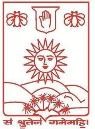     (Deemed to be University under section 3 of UGC Act 1956)      PUNE 411006Department of Ancient Indian History, Culture and ArchaeologyBhagwan Shitalnath Chair for Jain Archaeology(Funded by International School for Jain Studies, a Division of Amar Prerana Trust, Pune and Vardhaman Charitable Foundation, USA)APPLICATION FOR RESEARCH ASSISTANT1. Name:                 (in capitals as it appears in the office record)2. Broad specialization of research areas: 3. Date of Birth: 			Age as on 1-07-2024:  4. Gender:				Nationality: 5. Category:6. Do you belong to persons with disability?7. Permanent residential address: 8. Residential address for correspondence: 9. Mobile No.: 					10. E-mail: 11. Particulars of academic qualification: (Please attach attested copes of mark sheets and certificates; add extra columns if needed)Sr. no.    Examination       Subject	      Year             Board/University             Percentage/Grade12. Prizes and Scholarships obtained: (Please attach separate sheet) 13. Participation in workshops/training programmes: (Please attach separate sheet) 14. Paper Presentations in Seminars/Symposiums/Conferences: (Please attach separate sheet) 15. Invited lectures delivered if any: (Please attach separate sheet) 16. Publication of books/research articles/popular articles: (Please attach separate sheet) 17. Teaching experience if any: (Please attach separate sheet) 18. Research experience if any: (Please attach separate sheet) 19. Provide names and affiliations of two referees from academic field. Attach their recommendation letters. Declaration:	I, _______________________________, hereby declare that all of the information stated above is true to the best of my knowledge, my candidature is subject to the verification of the information, failing which my candidature may be cancelled by the University. Date: 											Signature1SSC2HSC3Graduation 4Post-Graduation5SET/NET6M.Phil./Ph.D.